Vereinsstammblatt für 2021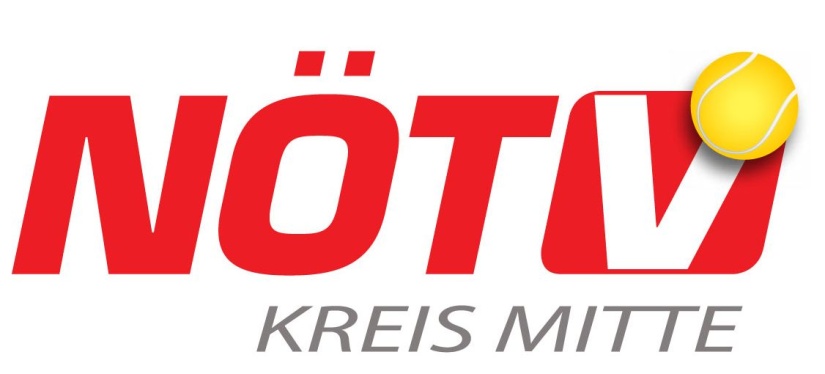 Verein: _________________________________________(Bitte Vereinsnamen auch im Betreff der E-Mail angeben!)Ansprechpartner: ______________________________	Telefon: ____________________An den 							Frist: 31.1.2021NÖTV Kreis Mitte				Alexander Linsbichler			alex@madainitennis.at1) Abmeldung Meisterschaft: Abmeldungen von Mannschaften aus der Mannschaftsmeisterschaft (allgemeine Klasse und Senioren), wenn sie nicht in der letzten Liga spielen:2) Nur für Vereine mit mehreren Anlagen (Halle zählt als eigene Anlage): Gewünschte Zuteilung der Mannschaften zu den Anlagen: [Vor allem bei unausgewogenen Wünschen besteht keine Garantie, dass den Wünschen nachgekommen werden kann. Werden keine Wünsche gemeldet, dann können keine Wünsche berücksichtigt werden.]3) Abmeldung Kreiscup: Folgende Mannschaften, die Mannschaftsmeisterschaft spielen, spielen nicht Kreiscup Damen beziehungsweise Kreiscup Herren: 4) Freiwillige Höhermeldungen im Kreiscup (§16 Abs. 2):5) Meldungen für Seniorencup (§17): Am Seniorencup können nur Mannschaften teilnehmen, die NICHT Meisterschaft spielen. Bitte bis 25.1. direkt mit Kreisobmann Alexander Linsbichler in Kontakt treten, damit die Nennung online freigeschaltet wird.6) Sonstiges: